Aufgabe:inhaltsbezogene mathematische Kompetenzeninhaltsbezogene mathematische Kompetenzenallgemeine mathematischeKompetenzenallgemeine mathematischeKompetenzen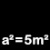 Prozentrechnung im Sachbezug anwenden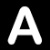 unter Verwendung der Fachsprache argumentierena)In der Tabelle sind die Kosten für den Erwerb eines Führerscheins zusammengestellt. Berechnen Sie die Gesamtkosten, die für den Erwerb des Führerscheins mindestens eingeplant werden müssen.b)Ein Auszubildender benötigt für den Erwerb des Führerscheins noch 625 €. Von seiner monatlichen Ausbildungsvergütung in Höhe von 525 € spart er pro Monat 10 %.Beurteilen Sie, ob er auf diese Weise den fehlenden Betrag innerhalb eines Jahres ansparen kann.